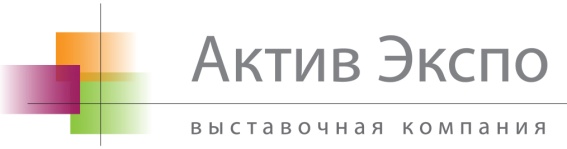 ПромЭнергоЭкспо 20132-ая  выставка промышленной и энергетической индустрии  Выставка будет действовать  30-31 октября  2013 г  в г.Грозный.  Участники выставки –   экспоненты из   Чеченской Республики, республик Северного Кавказа,  и из других регионов РФ,  которые представят  широкий  выбор инновационных  технологий, оборудования, материалов промышленно- энергетической индустрии  на рынке Чеченской Республики. Организаторы выставки: Министерство промышленности и энергетики Чеченской Республики  Выставочная компания «АктивЭкспоГрупп»Соорганизатор:Торгово-промышленная палатаМесто проведения:  г. Грозный, ул. Угольная, 320, Завод  ГУП  «Оргтехника»Деловая программаВремя               30  октября31 октября09.00 -10.00 Регистрация участников  09.00  -           Регистрация участников 11.00-12.00Официальное открытие и осмотр  выставки «ПромЭнергоЭкспо- 2013» 09.00 -  17.00     Работа выставки12.00-13.30Состояние и перспективы  развития промышленного  и энергетического    комплексовОбщий обзор промышленной индустрии основные направления и приоритеты развития, проблемные вопросы, достижения, перспективы;Вопросы финансирования промышленной  и энергетической отрасли Чеченской Республики: государственная поддержка, частные инвестиции, банковское кредитование;Инновационные технологии в энергетике и энергосбереженииПрезентации   участников;Энергосберегающие технологии и оборудование;Инвестиционные и инновационные проекты;Кредитование, лизинг, страхование.13.30-14.30Фуршет Фуршет14.30-17.00Инновационные технологии в промышленной отрасли Презентации и обсуждение новейших технологий и разработок в  промышленной отрасли.     Презентации компаний - спонсоров и участников.14.30-16.00Круглый стол: Перспективы  на рынке Чеченской Республики , возможности для  развития   бизнесаЧеченская Республика – один из   привлекательных российских регионов для ведения  бизнеса.Успешный  опыт  реализации  федеральных и республиканских   программ и инвестиционных  проектов  в промышленно-энергетической отрасли.        17.00-17.30Кофе-брейк16.00 – 16.30     Кофе-брейк 18.00-20.00Обзорная экскурсия с фотосъемкой  по Грозному  для участников  «ПромЭнергоЭкспо - 2013». 17.00 -18.00Торжественная церемония закрытия выставки. Вручение дипломов спонсорам и участникам выставки «ПромЭнергоЭкспо - 2013»